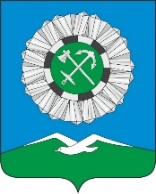 РОССИЙСКАЯ ФЕДЕРАЦИЯИркутская областьСлюдянский районСлюдянское муниципальное образованиеГОРОДСКАЯ ДУМАРЕШЕНИЕг. Слюдянкаот 25.04.2024 №37 V-ГДВ соответствии с статьей 27.1 Федерального  закона от 6 октября 2003 года  № 131-ФЗ  «Об общих  принципах  организации местного самоуправления  в  Российской  Федерации», Законом Иркутской области  от 12 февраля 2019 года №5-ОЗ «Об отдельных вопросах статуса старосты  сельского населенного пункта  Иркутской области», решением Думы Слюдянского муниципального образования  от 29 августа 2019 года № 66IV-ГД «Об утверждении Положения о старосте сельского населенного пункта в Слюдянском муниципальном образовании», статьями 10, 11, 24.1, 24.2, 33, 37   Устава Слюдянского  муниципального образования  зарегистрированного  Главным  управлением Министерства  юстиции  Российской Федерации по Сибирскому Федеральному округу с изменениями и дополнениями от 13  февраля 2024 года № RU 385181042024001, ГОРОДСКАЯ ДУМА решила: 1.Назначить старостой п.Буровщина, по представлению схода граждан п. Буровщина, из числа лиц, проживающих на территории данного населенного пункта, Малашта Эдуарда Александровича. 2.Опубликовать настоящее решение в приложении к газете «Байкал-новости»,                            а  также  на  официальном  сайте  администрации Слюдянского городского поселения.  Глава Слюдянского муниципального образования                                                                         В.Н. Сендзяк Председатель ДумыСлюдянского муниципального образования                                                  М.М. КайсаровО назначении старосты                                   п. Буровщина 